KAIST 학부 총학생회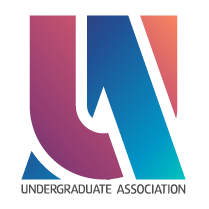 2022.12.25제 출 문학부 총학생회장 귀하:본 보고서를 기계공학과의 22년도 4분기 사업보고서로 제출합니다.2022년 12월 25일1. 사업 개요2. 사업 내용1) 사업 진행 경과2) 세부 사업 내용LT 워크샵을 진행하여 더 나은 학생회를 조직하기 위해 회의를 진행하고, 아이디어를 산출한다. 숙박을 하며 구성원 간의 친목 도모 및 협력심을 기른다.3) 사업 참여도학생회 총 인원 19명 중 15명이 참가하여 워크샵에 임하고 소속감 고취 및 리더십을 함양했다.3. 사업 결산4. 사업 평가1) 사업 성과 학생회 인원들이 워크샵에 임하여 과에 필요한 업무를 수행하고 소속감 고취 및 리더십을 함양했다.2) 미달 목표 일정 문제로 학생회 인원 전원은 참석하지 못하였다.3) 제언다음번에는 일정을 잘 조절하여 모든 학생회 인원들이 참여할 수 있었으면 좋겠다.1. 사업 개요2. 사업 내용1) 사업 진행 경과2) 세부 사업 내용후기생을 포함한 총 33명의 인원을 3개의 조로 나누었다. 이전과는 달리 코로나 규제가 없어졌기에 대면 친목활동으로 진행을 하였다. 친목 활동을 활성화하기 위해 각 조마다 친목 TF들을 배정하여 TF들의 주도하에 대면 친목 모임을 진행하였다. 이외에도 다양한 과활동에 참여도 또한 높이기 위해 친목 점수를 추가 부여하였다.3) 사업 참여도친목 TF들의 활동에 따라 조마다 활동량이 달랐으며 대체적으로 한달에 한번 식사 모임을 가졌으며 다양한 과활동에도 함께 참여를 하였다.3. 사업 결산4. 사업 평가1) 사업 성과 봄학기와는 달리 친목 TF들의 주도하에 친목 활동을 진행하여 더 참여도가 높았다. 회식도 지원하여 많은 학생들이 참여할 수 있었고 다른 조원들과도 친해질 수 있는 기회가 되었다. 다양한 활동들을 친목조와 함께 활동을 하니 학생들이 더욱 친해지는 효과를 얻을 수 있었다.2) 미달 목표 한달에 한번 정도 의무적으로 만나는 것 이외에는 TF가 아닌 학생들이 자체적으로 약속을 제안하지 않아 잘 모이지 않았다. 일부 친목조는 TF가 약속을 잡으려 하여도 학생들의 참여가 저조해 만남이 주선되지 않은 경우도 있었다.3) 제언친목조를 구성할 때 무작위로 추첨하는 것 보다는 학생들의 성향을 파악하여 적절히 섞어 조를 구성한다면 친목조간의 만남 빈도 수 균형이 잘 맞혀질 것 같다.1. 사업 개요2. 사업 내용1) 사업 진행 경과2) 세부 사업 내용기계공학과 인스타그램 팔로우 및 이벤트 카드뉴스에 좋아요와 스토리 추가를 인증하면 추첨을 통해 3명의 학생에게 상품을 지급하였다.3) 사업 참여도약 40명의 학생이 참여하였으며 이 중 3명의 학생들에게 상품을 지급하였다.3. 사업 결산4. 사업 평가1) 사업 성과 약 40-50명의 학생이 이벤트의 참여를 하였으며, 본 이벤트의 효과로 기계공학과 인스타그램 계정을 널리 알릴 수 있었다.2) 미달 목표 신입생 800명에 비해 50명의 학생은 조금 적은 것으로 보아, 앞으로의 사업에서는 더욱 많은 학생이 참여할 수 있도록 진행할 것이다.3) 제언학과설명회 기간에 맞추어 사업을 진행하거나, 여름 학기 즈음에 사업을 진행하는 방법도 좋을 것 같다.1. 사업 개요2. 사업 내용1) 사업 진행 경과2) 세부 사업 내용원래 인증 이벤트를 통해 학생들에게 홍보할 예정이었으나 학과사무실에서 스터디 카페 홍보를 위해 BBQ day 행사 전 기계동 2층을 탐방하는 행사를 진행하는 형식으로 대체되어 진행함.3) 사업 참여도기계공학과 학부생이 70명정도 참여하였다.3. 사업 결산4. 사업 평가1) 사업 성과 원래 진행하고자 했던 방식은 아니였지만 결과적으로 많은 기계공학과 학우들이 새롭게 만들어진 스터디카페를 알게 되었고 시험공부 장소로 많이 사용하여 성공적으로 사업이 마무리되었다.2) 미달 목표 BBQ day에 참가하지 않은 학생들에게는 홍보가 잘 되지 않았다.3) 제언내년에 새롭게 기계공학과에 진입하는 22학번을 위한 홍보도 새롭게 진행되었으면 좋겠다.1. 사업 개요2. 사업 내용1) 사업 진행 경과2) 세부 사업 내용저번 간식 이벤트 참여도를 바탕으로 인원 수를 정하여 35명의 학생들에게 간식을 지급하였다.3) 사업 참여도선착순으로 35명의 학생들에게 약 1시간 동안 간식을 지급하였다.3. 사업 결산4. 사업 평가1) 사업 성과 기계과 학생들에게 접근성이 높은 기계과 로비에서 진행하였고 35명의 학생들에게 간식을 성공적으로 전달할 수 있었다.2) 미달 목표 저번보다 인원수를 줄인 35명의 학생들에게만 간식을 전달하였지만 간식 이벤트전에 다양한 홍보를 하여 더욱 많은 기계과 학생들에게 간식을 전달하는 큰 행사가 되면 좋겠다.3) 제언간식 이벤트 2주전부터 미리 학생들에게 홍보를 하고 학생들이 학교에 많이 남아있는 날짜를 잘 선정한다면 참여도가 더 높아질 것 같다.1. 사업 개요2. 사업 내용1) 사업 진행 경과2) 세부 사업 내용직접 랩을 찾아가 교수님들에게 현재 어떠한 연구를 주로 다루고 있는지, 앞으로의 계획과 같은 질문을 하였으며 현재 랩에서 연구를 진행하고 있는 대학원생들을 대상으로도 인터뷰를 진행하였다.3) 사업 참여도총 8개의 연구실을 다니며 인터뷰를 진행하였다3. 사업 결산4. 사업 평가1) 사업 성과 이번 하반기에 새롭게 진행하는 사업으로, 총 8개 분야의 연구소를 직접 찾아가 연구가 진행되는 모습이나 대학원생들을 대상으로 한 인터뷰와 같이 대학원에 진학을 생각중인 학부생들이 연구소를 미리 알아볼 수 있는 좋은 기회가 되었다.2) 미달 목표 기계공학과 유튜브를 통해 인터뷰를 볼 수 있는데 아직 홍보가 활발히 이루어지지 않아 다양한 방법을 통해 학우들에게 널리 알릴 수 있으면 좋을 것 같다. 또한, 기존에는 10개의 랩을 대상으로 인터뷰하는 것을 목표하였지만, 그에 못 미치는 8개의 연구실만을 대상으로 인터뷰를 하게 되었다.3) 제언이 사업을 계속 진행하여 기계공학과의 모든 랩을 한번씩 인터뷰하여 대학원 진학을 앞둔 학부생들에게 큰 도움이 될 수 있었으면 좋겠다.1. 사업 개요2. 사업 내용1) 사업 진행 경과2) 세부 사업 내용스터디 그룹을 만들어 기계공학과 학부생들끼리 서로 자유롭게 토론하고 문제에 대해 의논하는 자리를 만들고자 하였으나 희망 참가자 숫자가 적어 사업을 진행하지 못하였음.3) 사업 참여도희망 참가자가 12명이었으나 희망하는 과목 당 학생수는 1~2명 정도였음.3. 사업 결산4. 사업 평가1) 사업 성과 희망참가자 대다수가 21학번에 몰려있어 친목조 내부에서 스터디 활동을 더 장려할 수 있도록 공지를 하여 사업의 목적을 어느정도 완수할 수 있었음2) 미달 목표 실질적인 사업은 진행되지 않았다.3) 제언다음번에 같은 사업을 진행한다면 학생들의 참여도를 높일 수 있는 방법과 효과적인 홍보 방식을 생각해보아야 할 것 같다.1. 사업 개요2. 사업 내용1) 사업 진행 경과2) 세부 사업 내용계룡산에 위치한 스타펜션에서 저녁으로 고기를 구워먹고 이후에 레크레이션을 진행하여 동기 및 선후배간의 친목을 도모하는 자리를 가졌다.3) 사업 참여도총 27명의 20,21학번 학부생이 참여하였다.3. 사업 결산4. 사업 평가1) 사업 성과 코로나로 인해 3년만에 진행된 MT였으나 많은 학우들이 참가하였고 1박 2일의 시간동안 서로를 많이 알아가고 새로운 친구를 사귀는 등 원래 목적을 달성하였다.2) 미달 목표 20학번 중 다수가 개인사정으로 참가하지 못하였다.3) 제언내년에는 원래 진행하였듯이 봄학기 초에 새롭게 들어온 22학번 학생들 전체가 같이 MT갈 수 있었으면 좋을 것 같다.1. 사업 개요2. 사업 내용1) 사업 진행 경과2) 세부 사업 내용기존에 있던 동역학 1권, 유체역학 2권이 있었다. 여기에 동역학과 유체역학 각각 1권씩 추가 구매를 통해서 총 5권의 책으로 대여사업을 진행하였다.3) 사업 참여도총 5명이 전공책을 대여하였다.3. 사업 결산4. 사업 평가1) 사업 성과 추가로 전공서적을 구매해야 할 정도로 대여사업에 대한 수요가 있어서 추가구매를 하였다. 총 5권의 전공책을 5명의 학생이 대여하여 공부에 활용하였다.2) 미달 목표 아직도 전공서적 대여 사업을 모르는 친구들이 있는 것 같다.3) 제언보다 많은 학생이 본 사업을 알게 되어 사업이 보다 더 활발하게 진행되면 좋을 것 같다.1. 사업 개요2. 사업 내용1) 사업 진행 경과2) 세부 사업 내용120명의 학생이 대면으로 학과설명회에 참여하였다. 이후 80명의 학생들이 학생회 선배 및 교수님들과 함께하는 저녁 식사에 참여하였다.3) 사업 참여도학과설명회 장소의 최대 수용인원을 모두 채웠다.3. 사업 결산4. 사업 평가1) 사업 성과 22학번 중 44명이 기계공학과로 진학하는 성과를 거두었다.2) 미달 목표자리가 부족하여 학과설명회에 참여하지 못한 학생들이 있었다.3) 제언내년에는 더 넓은 장소에서 진행하여 더 많은 학생들을 수용할 수 있었으면 좋겠다.1. 사업 개요2. 사업 내용1) 사업 진행 경과2) 세부 사업 내용카이스트 기계공학과가 표현된 야구잠바와 돕바를 10월 전에 구입, 수령할 수 있도록 조사 및 지원하고자 했다. 그러나 수요 조사 결과, 주문 가능한 최소 주문수량에 도달하지 못해 주문하지 못하고 사업 진행이 불가하였다.3) 사업 참여도사업 진행 불가 (참여 희망 인원 6명)3. 사업 결산4. 사업 평가1) 사업 성과 성과 없음2) 미달 목표 과 인원 감소 및 일정 지연에 따라 구입 희망 인원이 대폭 하락하였다.3) 제언내년 22학번 진입생과 같이 수요 조사를 1회 더 진행, 상반기에 같이 진행하면 수량에 도달하지 못하지는 않을 것 같다.1. 운영위원 명단2. 집행위원 명단3. 비고 사항없음기계공학과 학부 학생회 학생회칙 제63조 2항에 대한 개정을 논의하여 발의하였습니다.1. 국서/TF 구조1) 기획국(1) 기계과의 여러 행사/사업에 대한 기획을 맡음(2) 이준호 박건희 강민승 김기현 김수연 이관형 현용철(3) 학과설명회, 야구잠바 및 돕바 사업2) 소통국(1) 기계과의 주요한 행사 알림 및 학생들과의 소통을 담당함(2) 손선호 신지혜 이승재 서정근 박철민(3) 시험기간 간식 이벤트3) 학습지원국(1) 기계과 학생들의 학업 관련된 건의사항 및 불편사항을 담당함(2) 고관우 임가람 이혁진(3) 전공서적 대여 사업4) 홍보국(1) 기계과 행사 및 사업을 안내하는 카드뉴스 제작을 담당함(2) 최수용 권보성 김은채 김한얼(3) 인스타그램 팔로우 이벤트, 스터디카페 공부 인증 이벤트5) 기계공학과 학생회 LT TF(1) 기계과 학생회 LT를 담당(2) 박건희(3) 기계공학과 학생회 LT6) ME친반 TF(1) ME친반(친목조)프로그램을 담당(2) 손선호, 강민승, 김한얼, 박철민, 권보성, 현용철(3) ME친반7) 랩 인터뷰TF(1) 기계공학과의 여러 연구실을 다니며 학부생들이 궁금해하는 내용을 인터뷰 및 유튜브 업로드를 담당(2) 이준호, 김기현, 이승재, 이혁진, 이관형, 신지혜, 고관우, 최수용, 서정근, 임가람(3) 랩 인터뷰8) 스터디 그룹TF(1) 기계과 스터디 그룹을 담당(2) 최수용, 고관우(3) 스터디 그룹8) 기계공학과 MT TF(1) 기계과 가을 MT를 담당(2) 최수용, 김한얼, 김수연(3) 기계공학과 MT2. 조직도생략.기계공학과 22년도 4분기 사업보고서기구명기계공학과직위/이름학생회장/최수용서명담당자기구장서명-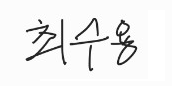 Ⅰ. 사업 개요사업번호사업명사업기간담당자1기계공학과 학생회 LT2022.09.02~2022.09.03박건희2ME친반2022.09~2022.12손선호3인스타그램 팔로우 이벤트2022.09최수용4스터디카페 공부 인증 이벤트2022.10최수용5시험기간 간식 이벤트2022.10손선호6랩 인터뷰2022.09~2022.12이준호7스터디 그룹2022.09~2022.12최수용8기계공학과 MT2022.11최수용9전공서적 대여 사업2022.09~2022.12고관우10학과설명회2022.12이준호11야구잠바 및 돕바 사업2022.09~2022.10박건희Ⅱ. 사업별 보고1기계공학과 학생회 LT1) 사업 방식기계공학과 학생회 부원들이 참여하는 Leadership Training2) 사업 준비 기간2022.08.18~2022.09.023) 사업 일시2022.09.02~2022.09.034) 사업 결산\980,0005) 담당부서/담당자기계공학과 학생회 LT TF/박건희날짜내용비고2022.08TF 구성 및 회의를 통한 구체적 LT 계획 수립2022.09.03~2022.09.04LT 및 워크샵 진행담당소항목출처세부항목코드예산결산비율비고기계공학과 학생회 LT TF기계공학과 학생회 LT본회계숙박비C1₩500,000₩00%4분기 선집행 항목으로 3분기 추가경정으로 취급됨기계공학과 학생회 LT TF기계공학과 학생회 LT본회계식비C2₩400,000₩400,000100%기계공학과 학생회 LT TF기계공학과 학생회 LT본회계진행비C3₩100,000₩100,000100%기계공학과 학생회 LT TF기계공학과 학생회 LT자치교통비C4\170,000\00%참가자들끼리 공금계좌 사용 없이 교통비 개인 부담기계공학과 학생회 LT TF기계공학과 학생회 LT계계계₩1,170,000₩500,00042.7%2ME친반1) 사업 방식21학번 기계공학과 진입생들을 대상으로 3개의 친목조로 나누어 친목 활동을 진행하고 친목 점수가 높은 순으로 상품을 차등 지급한다.2) 사업 준비 기간2022.093) 사업 일시2022.09~2022.124) 사업 결산\639,0305) 담당부서/담당자ME친반 TF/손선호날짜내용비고2022.09친목조 활동 매뉴얼 및 점수표 제작2022.09.05친목조 배정 및 단톡방 생성2022.12.12~2022.12.16기말고사 1일전 점수를 기준으로 상품 지급담당소항목출처세부항목코드예산결산집행률비고담당부서명소항목명자치이벤트 상품D1₩350,000₩340,23097.2%담당부서명소항목명자치대항전 상품D2₩300,000₩298,80099.6%담당부서명소항목명계계계₩650,00₩639,03098.3%3인스타그램 팔로우 이벤트1) 사업 방식기계공학과 인스태그램 팔로우 이벤트2) 사업 준비 기간2022.08.22~2022.08.283) 사업 일시2022.08.29~2022.124) 사업 결산\149,8005) 담당부서/담당자홍보국/최수용날짜내용비고2022.08.22~2022.08.28이벤트 카드뉴스 제작2022.08.29카드뉴스 업로드 및 이벤트 시작2022.09이벤트 당첨자 선정2022.11~2022.12당첨자 발표 및 상품 증정담당소항목출처세부항목코드예산결산집행률비고홍보국인스타그램 팔로우 이벤트자치이벤트 상품E1₩130,000₩149,800115.2%홍보국인스타그램 팔로우 이벤트계계계₩130,000₩149,800115.2%4스터디카페 공부 인증 이벤트1) 사업 방식기계공학과 스터디카페에서 공부하는 모습을 인스타그램을 통해 홍보2) 사업 준비 기간2022.09~2022.103) 사업 일시2022.104) 사업 결산\05) 담당부서/담당자홍보국/최수용날짜내용비고2022.09~2022.10학과사무실에서 스터디카페 홍보 목적으로 BBQ day를 진행하여 본 행사는 취소되었음.사업을 진행하지 않음.담당소항목출처세부항목코드예산결산집행률비고자치이벤트 상품F1₩120,000₩00%사업이 대체되었음계계계₩120,000₩00%5시험기간 간식 이벤트1) 사업 방식중간고사 기간에 기계공학과 학우들에게 선착순으로 간식 지급2) 사업 준비 기간2022.10.02~2022.10.043) 사업 일시2022.10.044) 사업 결산\389,5005) 담당부서/담당자소통국/손선호날짜내용비고2022.10.02간식 구매2022.10.04기계공 로비에서 선착순으로 간식 지급담당소항목출처세부항목코드예산결산집행률비고소통국시험기간 간식 이벤트자치간식 구입G1₩450,000₩389,50086.6%소통국시험기간 간식 이벤트계계계₩450,000₩389,50086.6%6랩 인터뷰1) 사업 방식기계공학과 소속 연구실에 대한 인터뷰를 동영상 형식으로 2) 사업 준비 기간2022.93) 사업 일시2022.9~2022.124) 사업 결산\160,8005) 담당부서/담당자랩 인터뷰 TF/이준호날짜내용비고2022.9.7CVMBL 인터뷰2022.9.13FTP Lab 인터뷰2022.9.20EXO Lab 인터뷰2022.9.28MSKBioDyn Lab 인터뷰2022.10.4APTF Lab 인터뷰2022.11.15JustDoIt Lab 인터뷰2022.11.18ATET Lab 인터뷰2022.11.23HRI Lab 인터뷰담당소항목출처세부항목코드예산결산집행률비고랩 인터뷰 TF랩 인터뷰자치인터뷰 참여자 상품H1₩250,000₩160,80064.3%랩 인터뷰 TF랩 인터뷰자치촬영용 삼각대H2---%전년도 구매한 삼각대 사용랩 인터뷰 TF랩 인터뷰계계계₩250,000₩160,80064.3%7스터디 그룹1) 사업 방식기계공학과 학부생을 대상으로 희망하는 과목을 선택하여 스터디 그룹을 운영한다2) 사업 준비 기간2022.08~2022.093) 사업 일시2022.094) 사업 결산\05) 담당부서/담당자스터디 그룹 TF/최수용날짜내용비고2022.08~2022.09학번 단톡을 활용하여 스터디그룹에 참여하고자 하는 학우 및 과목을 조사하였음2022.09설문조사 결과 참가자가 적어 스터디그룹을 정상적으로 운영하기 힘들다고 판단되어 사업이 취소됨참가자 부족으로 인한 사업 진행 불가담당소항목출처세부항목코드예산결산집행률비고스터디 그룹 TF스터디 그룹자치우수 참여자 상품I1₩100,000₩00%사업 미진행스터디 그룹 TF스터디 그룹계계계₩100,000₩00%8기계공학과 MT1) 사업 방식코로나로 진입생 MT를 가지 못했던 20,21학번 대상으로 MT를 실시함2) 사업 준비 기간2022.08~2022.113) 사업 일시2022.11.05~2022.11.064) 사업 결산\1,937,6205) 담당부서/담당자기계공학과 MT TF/최수용날짜내용비고2022.08~2022.11MT 희망 날짜 조사 및 MT 장소 섭외2022.11.04MT에 필요한 먹거리 장보기2022.11.05~2022.11.06계룡산 스타펜션에서 1박 2일MT 진행담당소항목출처세부항목코드예산결산집행률비고기계공학과 MT TF기계공학과 MT본회계교통비J1\700,000\550,00078.6%기계공학과 MT TF기계공학과 MT본회계숙박비J2\700,000\600,00085.7%기계공학과 MT TF기계공학과 MT본회계식비J3\600,000\600,000100%기계공학과 MT TF기계공학과 MT자치진행비J4\400,000\187,62046.9%기계공학과 MT TF기계공학과 MT학생과비 납부자 지원금J5\200,000\00%기계공학과 MT TF기계공학과 MT계계계₩2,600,000₩1,937,62074.5%9전공서적 대여 사업1) 사업 방식4대 역학 한글판 번역본 교재 대여2) 사업 준비 기간없음3) 사업 일시2022.09~2022.124) 사업 결산\75,0005) 담당부서/담당자학습지원국/고관우날짜내용비고2022.09번역본 상태 확인2022.09~2022.12번역본 수요에 따른 추가 구입 및 대여 진행담당소항목출처세부항목코드예산결산집행률비고학습지원국전공서적 대여 사업자치전공서적 한글판K1₩100,000₩75,00075%학습지원국전공서적 대여 사업계계계₩100,000₩75,00075%10학과설명회1) 사업 방식대면으로 2022년 가을학기 학과설명회를 실시함2) 사업 준비 기간2022.09~2022.11.063) 사업 일시2022.11.07~2022.124) 사업 결산\117,5005) 담당부서/담당자기획국/이준호날짜내용비고2022.10~2022.11학과설명회 기획 및 홍보2022.11.7학과설명회 실시2022.12학과설명회 홍보 이벤트 상품 제공담당소항목출처세부항목코드예산결산집행률비고기획국학과설명회자치진행비L1₩120,000₩117,50097.9%기획국학과설명회계계계₩120,000₩117,00097.9%11야구잠바 및 돕바 사업1) 사업 방식기계공학과 야구잠바 및 돕바를 판매한다.2) 사업 준비 기간2022.09~2022.103) 사업 일시2022.104) 사업 결산\05) 담당부서/담당자기획국/박건희날짜내용비고2022.09~2022.10야구잠바 및 돕바 구입 희망수요 조사 진행수요조사 결과 최소주문수량에 미치지 못해 사업 불가담당소항목출처세부항목코드예산결산집행률비고기획국야구잠바 및 돕바 사업자치구입 대금M1\1,150,000\00%기획국야구잠바 및 돕바 사업학생구입 지원금M2\150,000\00%기획국야구잠바 및 돕바 사업자치택배 배송비M3\30,000\00%기획국야구잠바 및 돕바 사업계계계₩140,000₩155,000110.71%Ⅲ. 학부∙학과 학생회 운영보고1위원 명단이름학번직책근거 규정최수용20200653학생회장기계공학과 학부 학생회 학생회칙 제21조손선호202103122학년 과대표기계공학과 학부 학생회 학생회칙 제21조이름학번소속 부서직책최수용20200653학생회장학생회장/홍보국장박건희20200229기획국기획국원고관우20200016학습지원국학습지원국장이준호20200504기획국기획국장신지혜20200354소통국소통국원손선호20210312소통국과대표/소통국장김기현20210058기획국기획국원김수연20210111기획국기획국원강민승20210004기획국기획국원현용철20210691기획국기획국원이관형20210438기획국기획국원이승재20210467소통국소통국원서정근20210299소통국소통국원박철민20210270소통국소통국원김한얼20210180홍보국홍보국원권보성20210037홍보국홍보국원김은채20210135홍보국홍보국원임가람20210544학습지원국학습지원국원이혁진20210530학습지원국학습지원국원2운영위원회 운영보고3집행위원회 운영보고